VSTUPNÍ ČÁSTNázev moduluEkosystémy a ochrana životního prostředí (M)Kód moduluPR-m-4/AK87Typ vzděláváníVšeobecné vzděláváníTyp moduluvšeobecně vzdělávacíVyužitelnost vzdělávacího moduluKategorie dosaženého vzděláníM (EQF úroveň 4)L0 (EQF úroveň 4)Vzdělávací oblastiPR - Člověk a přírodaKomplexní úlohaObory vzdělání - poznámkyDélka modulu (počet hodin)12Poznámka k délce moduluPlatnost modulu od30. 04. 2020Platnost modulu doVstupní předpokladyVstupním požadavkem je znalost učiva vzdělávacích oborů vzdělávací oblasti Člověk a příroda na úrovni základního vzdělávání – přírodopisu, chemie a zeměpisu. Vzdělávací modul je univerzálně použitelný pro širokou cílovou skupinu.JÁDRO MODULUCharakteristika moduluVzdělávací modul je zaměřen na vedení žáků k ochraně životního prostředí zejména České republiky a svého regionu, k prevenci znečišťování, poškozování životního prostředí a k důslednému třídění odpadu.Obsahová charakteristikaVzdělávací modul má za úkol nejprve seznámit žáky s pojmem ekosystém, s přírodními a kulturními hodnotami svého regionu, s hospodařením s odpady v České republice a následně vést žáky k ochraně životního prostředí, což představuje ochranu krajiny, rozmanitosti druhů, přírodních hodnot a estetických kvalit přírody, ale také ochranu a šetrné využívání přírodních zdrojů.Žáci by měli chápat ekologické souvislosti a postavení člověka v přírodě a posílit svůj citový a hodnotový vztah k přírodě. Žáci budou schopni popsat působení životního prostředí na člověka a jeho zdraví a zhodnotit vliv různých činností člověka na jednotlivé složky životního prostředí a nutnost recyklace. Naučí se získávat informace z různých zdrojů a vyhodnocovat je.Modul vede k odpovědnosti každého jedince za ochranu přírody, krajiny a životního prostředí.Cílová skupinaVzdělávací modul je určen žákům kategorie vzdělávání M (úplné střední odborné vzdělání s maturitou) napříč všemi obory vzdělávání a žákům kategorie vzdělávání L (úplné střední odborné vzdělání s odborným výcvikem a maturitou) napříč všemi obory vzdělávání.Návaznost moduluVzdělávací modul má vztah k dalším modulům, které se zabývají ekologií a environmentální výchovou.Očekávané výsledky učeníŽákobjasní pojem ekosystém, zná jeho vlastnosti a rozděleníshromažďuje informace o ekosystémech a porovnává jevysvětlí rovnici fotosyntézy a porovná ji s procesem dýchání u rostlinpopíše příklady potravních řetězců v ekosystémupodporuje zachování biodiverzity, ví, jak chránit vzácné a ohrožené druhy a komplex jejich prostředívyhledá informace o dopadu činností člověka na životní prostředívysvětlí na konkrétním příkladu, jak působí životní prostředí na člověka a jeho zdravídokáže navrhnout změny týkající se vylepšení životního prostředí ve svém regionuumí vysvětlit negativní vlivy dopravy, průmyslové výroby, zemědělství a těžby na životní prostředísestaví a vyhodnotí dotazník, zabývající se tříděním odpadu diskutuje k tématu recyklace odpaduna konkrétním příkladu navrhnou řešení vybraného environmentálního problémuumí na mapě ukázat některá chráněná území České republiky a vyhledat informace o mezinárodních úmluváchv praxi používá znalosti základních přírodovědných oborůObsah vzdělávání (rozpis učiva)ekosystém, jeho vlastnosti a rozdělenízachování a obnova druhové rozmanitosti, péče o vzácné biotopy, podpora ohrožených druhů rostlin a živočichůfotosyntéza, dýchánípotravní řetězcesnížení znečištění vody a ovzduší a půdypůsobení životního prostředí na člověka a jeho zdravídopady činností člověka na životní prostředí, negativní vlivy dopravy, průmyslové výroby, zemědělství a těžby na životní prostředíochrana životního prostředí České republiky a svého regionuchráněná území České republikyorganizace, instituce, zákony zabývající se ochranou životního prostředímezinárodní úmluvy (např. Ramsarská úmluva o mokřadech, CITES – obchod s ohroženými druhy)odpady a nakládání s nimi, recyklace, znečisťující látkyodpovědnost jedince za ochranu přírody a životního prostředíUčební činnosti žáků a strategie výukyDůraz kladen na aktivní zapojení žáků do vzdělávacího procesu. Možnost pracovat ve skupinách.Zadávání žákovských prací/projektů (např. Jak by vypadal svět za 20 let, kdyby se nerecyklovalo – zvážení plastového odpadu za 1 měsíc v 1 domácnosti). Vytvoření nástěnky, posteru na téma Ochrana životního prostředí, Seznam ohrožených druhů živočichů a rostlin ve vlastním regionu, nebo pracovního listu a křížovky.Realizace dotazníkového šetření zabývajícího se tříděním odpadu – sestavení dotazníku, vlastní průzkum mezi kamarády a rodiči a následné vyhodnocení.Zařazení exkurzí – např. třídička odpadů, Národní zemědělské muzeum v Praze – program RecykLes, nebo projektového dne v přírodě (fotodokumentace znečištění životního prostředí, chápat příčiny a následky jejich poškozování, návrh nápravy, rozumět jedinečnosti svého regionu a jeho potřebám).Zařazení do učebního plánu, ročníkVÝSTUPNÍ ČÁSTZpůsob ověřování dosažených výsledkůMožné způsoby ověřování dosažených výsledků učení:Při skupinové práci budou hodnoceny jednotlivé skupiny a poté ještě zapojení jednotlivců v dané skupině.Hodnocena budeprezentace – vlastnosti a rozdělení ekosystémů, navržení vylepšení životního prostředí, ukázání negativního vlivu průmyslu, zemědělství, lesnictví, dopravy, těžby a řešení vybraného environmentálního problémurealizace dotazníkového šetření zabývajícího se tříděním odpadu – sestavení a vyhodnocení dotazníkuzapojení jednotlivců do praktických činností (např. fotodokumentace)nástěnka, poster na téma Ochrana životního prostředí, Seznam ohrožených druhů živočichů a rostlin ve vlastním regionu.účast na exkurzi, projektovém dnuKritéria hodnoceníHodnocení lze provést slovně, bodovým hodnocením, známkou, nebo procenty.Návrh hodnocení prostřednictvím procent:Každá z pěti oblastí je hodnocena zvlášť, hodnocení oblasti tvoří pětinu (20 %) celkového hodnocení:prezentace – vlastnosti a rozdělení ekosystémů, navržení vylepšení životního prostředí, řešení vybraného environmentálního problému (20 %);  sestavení a vyhodnocení dotazníku, realizace dotazníkového šetření zabývajícího se tříděním odpadu (20 %);  zapojení jednotlivců do praktických činností, např. fotodokumentace, vytvoření pracovního listu, křížovky (20 %);vytvoření nástěnky, posteru (20 %);účast na exkurzi, projektovém dnu (20 %).Hodnocena bude nejen práce skupin, ale i práce jednotlivců ve skupině a schopnost aplikace získaných vědomostí a dovedností v praxi.Hodnocení:100–86 … výborný 85–70 … chvalitebný 69–50 … dobrý 49–34 … dostatečný 33–0 … nedostatečnýŽák nesplnil modul, pokud se vůbec nezapojil ve skupinové práci při praktických úlohách ani se nepodílel na sestavení dotazníku a vytváření prezentace nebo v celkovém hodnocení získal méně než 34 procent.Doporučená literaturaČERVINKA, Pavel. Ekologie a životní prostředí: učebnice pro střední odborné školy a učiliště. 2. vyd. Praha: Nakladatelství České geografické společnosti, 2012. ISBN 978-80-86034-97-3.BRANIŠ, Martin. Základy ekologie a ochrany životního prostředí: učebnice pro střední školy. 3., aktualiz. vyd. Praha: Informatorium, 2004. ISBN 978-80-7333-024-8.RUBÍN, Josef. Národní parky a chráněné krajinné oblasti. Praha: Olympia, 2003. Navštivte--. ISBN 80-7033-808-3.ANDĚRA, Miloš. Národní parky střední Evropy. Praha: Slovart, c2011. ISBN 978-80-7391-461-5.ANDĚRA, Miloš a Vladimír ZADRAŽIL. Ohrožená zvířata. Praha: Aventinum, 1998. ISBN 80-7151-061-0.QUARGA, Martin a kol. Ochrana životního prostředí. 1. vydání, Praha: Nakladatelství technické literatury v Praze, 1985.PoznámkyModul by mohl být plněn i v rámci projektových dnů.Obsahové upřesněníVV - Všeobecné vzděláváníMateriál vznikl v rámci projektu Modernizace odborného vzdělávání (MOV), který byl spolufinancován z Evropských strukturálních a investičních fondů a jehož realizaci zajišťoval Národní pedagogický institut České republiky. Autorem materiálu a všech jeho částí, není-li uvedeno jinak, je Libuše Špinglová. Creative Commons CC BY SA 4.0 – Uveďte původ – Zachovejte licenci 4.0 Mezinárodní.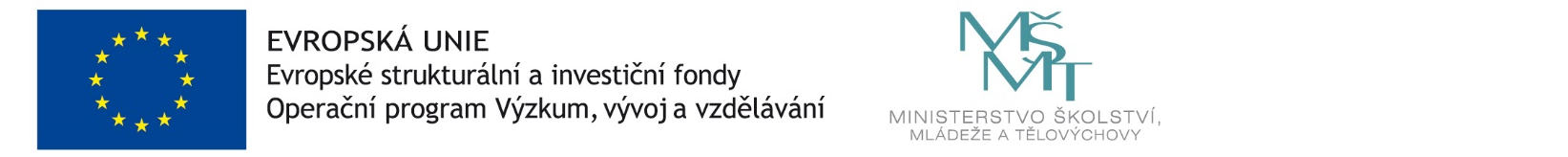 